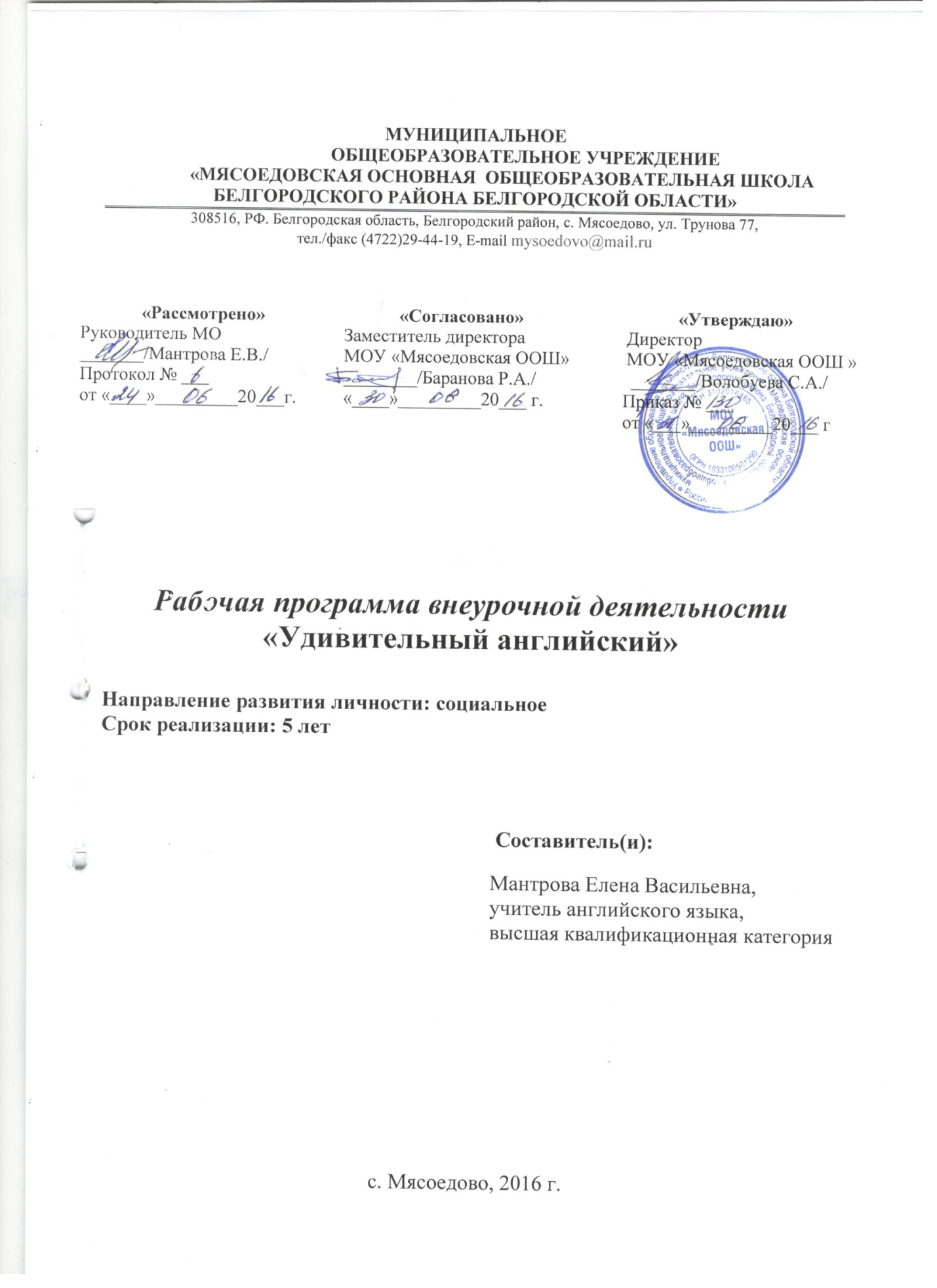 I.Пояснительная записка Программа внеурочной деятельности «Языковой портфель (My Language Portfolio)» составлена для обучающихся 5-9 классов МОУ «Мясоедовская основная общеобразовательная школа Белгородского района Белгородской области» на основе рекомендаций сборника «Внеурочная деятельность школьников. Методический конструктор: пособие для учителя/Д.В.Григорьев, П.В.Степанов. - М.: Просвещение, 2011.- 23с. (стандарты второго поколения) и авторской дополнительной образовательной программы учащихся 5 – 9 классов общеобразовательных учреждений «Языковой портфель к УМК «Английский в фокусе» как эффективное средство самооценки и рефлексии учащихся основной школы» (Кустова О.А., -М: «Просвещение», 2012.)Программа ориентирована на использование компонента Мой языковой портфель (My Language Portfolio) к учебникам линии «Английский в фокусе» (“Spotlight”)  для 5-9 классов издательств «Просвещение» и “Express Publishing”.Направленность программы внеурочной деятельностиКурс является предметным и имеет общеинтеллектуальную направленность.  Он призван поддерживать у учащихся устойчивый интерес к предмету и формировать способность школьника к оценке своей деятельности, своей личности в целом. Языковой портфель представляет собой современную технологию обучения иностранным языкам, в частности английскому языку, которая обеспечивает как развитие продуктивной учебно-познавательной деятельности учащегося, так и его личностный рост как субъекта образовательного процесса.  Языковой портфель за счёт рефлексивной самооценки учащегося отражает его достижения в овладении изучаемым иностранным языком. Языковой портфель позволяет ученику и учителю проследить динамику овладения языком в течение определённого времени и тем самым отразить «биографию» языкового развития учащегося.Языковой портфель призван оказать неоценимую помощь в формировании способности школьника к оценке своей деятельности, своей личности в целом и своих умений вести коммуникацию с другими людьми как механизма саморазвития. Для учителя английского языка языковой портфель выступает как инструмент развития навыков самооценки ученика, так как основная цель ведения портфолио – это развитие у учащихся навыков рефлексии по поводу проделанной работы, формирование способности учащегося к самостоятельной оценке своего уровня владения английским языком.Языковой портфель (My Language Portfolio) как отдельный компонент УМК «Английский в фокусе» (“Spotlight”) для 5-9 классов издательств «Просвещение» и “Express Publishing” является идеальной основой для организации самоконтроля, самоанализа, самооценки учащихся среднего звена общеобразовательной школы на английском языке как в урочное, так и внеурочное время. Представляя собой портфолио личных достижений учащихся, языковой портфель предлагает разнообразные дополнительные материалы по освоенным темам учебника и творческие задания, мотивирующие учащихся к самостоятельной работе. Ученик сам выбирает задания для выполнения, что формирует его автономность. Помимо этого, ученик на своё усмотрение включает в языковой портфель любые работы, которые считает подтверждением своих успехов и достижений в изучении английского языка.  Рекомендации по пополнению языкового портфеля даются в соответствующих рубриках учебника, причём включают не только выполнение письменных творческих работ, но и запись на аудионосители самостоятельно выполненных функциональных монологов и ситуативных диалогов.  Кроме того, языковой портфель способствует развитию навыков самоанализа и самооценки учащихся, рефлексии способов деятельности в процессе овладения английским языком.  Для этого учащимся предлагается система опор по самоанализу освоения языкового материала и развития всех видов речевой деятельности. Цели и задачи программыОсновная цель программы «Удивительный английский» заключается в системном (с 5 по 9 класс) развитии у учащихся основной школы навыков самооценки, самоконтроля, самоанализа и рефлексии в условиях комплексной интеграции всех видов речевой деятельности на уроке английского языка и во внеурочное время. Содержание и принципы построения данной программы позволяют решать следующие общеобразовательные и воспитательные задачи:осуществить взаимосвязь и преемственность общего и дополнительного образования в рамках учебного предмета «Английский язык»;повысить общий уровень владения английским языком;развить индивидуальность каждого ребёнка;формировать личность обучающегося, что является принципиальным условием его/её самоопределения в той или иной социокульурной ситуации;более полно выявить индивидуальные способности, интересы, увлечения детей; расширить возможности социализации учащихся;обеспечить духовную, культурную и социальную преемственность поколений.Для достижения поставленной цели данная программа решает следующие метапредметные и личностные задачи:Метапредметные задачи:Научить учащихся осуществлять самостоятельную продуктивную деятельность. Развивать у учащихся навык объективной самооценки выполненной работы, своих языковых умений и уровня владения английским языком.Научить учащихся ставить индивидуальные учебные цели, достижение которых возможно в ближайшем будущем.Формировать навыки планировать и организовывать свою деятельность.Развивать у учащихся навык рефлексии по поводу проделанной работы.Развивать способность проводить самоконтроль.Развивать у учащихся критическое мышление, внимание, воображение, память.Формировать у учащихся мотивацию к обучению и творчеству.Научить учащихся самостоятельно выходить из проблемной ситуации.Приобщить учащихся к совместной деятельности в группе / команде / работе в сотрудничестве.Развивать навыки исследовательской работы при выполнении проектных работ.Формировать интерес к познавательной деятельности.Актуализировать интеллектуально-творческий потенциал личности учащегося, его образовательную активность.Научить осознанному и самостоятельному построению письменного и устного речевого высказывания.Научить аргументировано высказывать своё мнение по обсуждаемому вопросу / теме. Научить корректно отстаивать / оспаривать свою точку зрения и принимать противоположную.Развивать у школьников коммуникативную компетенцию, включая умение взаимодействовать с окружающими.Приобщать учащихся к новому социальному опыту с помощью моделируемых ситуаций общения.Личностные  задачи:Развивать самостоятельность / автономию учащихся.Формировать личность, способную к саморазвитию и изменению, готовую к осознанному выбору, самостоятельному принятию решений.Воспитывать уважение к отличительным особенностям жизни, культуры и традиций в других странах и умение к ним адаптироваться.Воспитывать толерантное отношение к культуре англоязычных стран и более глубокое осознание родной культуры.Укреплять нравственность учащихся, основанную на духовных традициях.Создавать условия для социального и культурного самоопределения учащегося.Воспитывать у учащихся готовность и способность к духовному развитию.Формировать у учащихся навык исследовать собственное развитие в течение определённого времени.В основе данной программы заложены следующие принципы использования педагогической технологии языкового портфеля:1. Самооценка результатов (промежуточных и итоговых) овладения всеми составляющими коммуникативной компетенции: лингвистической компетенцией, социокультурным компонентом, всеми видами речевой деятельности, общеучебными и компенсаторными умениями.2. Систематичность и регулярность самомониторинга: последовательное отслеживание собственных успехов в области овладения английским языком.3. Структуризация материалов языкового портфеля, логичность письменных проектов благодаря наличию плана и соблюдению указанного объёма.4. Коммуникативная направленность заданий.5. Тематика предложенных проектных работ соответствует возрасту, интересам и уровню языковой подготовки учащихся.Возраст детей, участвующих в реализации программыРабочая программа является адаптированной. Она рассчитана на обучающихся 5-9 классов (10-16 лет), изучающих английский язык в рамках внеурочной деятельности.Сроки реализации программыРабочая программа «Языковой портфель» рассчитана на 5 лет обучения. Частота проведения занятий максимально учтена и исходит из реальных потребностей и интересов школьников в общении и познании, и составляет 1 час в неделю по 40 минут (68 учебных часов в год). Наполняемость групп 7-10 человек. II. Планируемые результаты освоения курса внеурочной деятельности.В основу программы «Удивительный английский» положены системно-деятельностный, личностно-ориентированный, дифференцированный подходы к обучению английскому языку – главенствующие принципы, согласно основным идеям и положениям ФГОС основного общего образования.  В результате реализации данной программы учащиеся должны:Знать/понимать:особенности основных типов предложений и их интонации в соответствии с целью высказывания;имена наиболее известных персонажей детских литературных произведений (в том числе стран изучаемого языка);наизусть рифмованные произведения детского фольклора (доступные по содержанию и форме);названия предметов, действий и явлений, связанных со сферами и ситуациями общения, характерными для детей данного возраста;Уметь (владеть способами познавательной деятельности):наблюдать, анализировать, приводить примеры языковых явлений;применять основные нормы речевого поведения в процессе диалогического общения;составлять элементарное монологическое высказывание по образцу, аналогии;читать и выполнять различные задания к текстам;уметь общаться на английском языке с помощью известных клише;понимать на слух короткие тексты;Использовать приобретенные знания и умения в практической деятельности и повседневной жизни:понимать на слух речь учителя, одноклассников;понимать смысл адаптированного текста (в основном фольклорного характера ) и уметь прогнозировать развитие его сюжета;расспрашивать собеседника, задавая простые вопросы (кто, что, где, когда), и отвечать на вопросы собеседника, участвовать в элементарном этикетном диалоге;инсценировать изученные сценки;сочинять оригинальный текст на основе плана;участвовать в коллективном обсуждении проблем, интегрироваться в группу сверстников и строить продуктивное взаимодействие и сотрудничество со сверстниками и взрослыми.Способы проверки прогнозируемых результатов:игровые занятия на повторение теоретических понятий (конкурсы, викторины, составление кроссвордов и др.),конкурс языковых портфелей,конкурс электронных портфолио,презентация индивидуальных и групповых проектов,устные выступления по заданным темам,тестирования,проведение самостоятельных работ репродуктивного характера.Уровень результатов работы программы по внеурочной деятельности «Языковой портфель»:Первый уровень результатов – приобретение социальных знаний о ситуации межличностного взаимоотношения, освоение способов поведения в различных ситуациях.Второй уровень результатов – получение школьниками опыта переживания и позитивного отношения к базовым ценностям общества (человек, семья, родина, природа, мир, знания, труд, культура).Третий уровень результатов – получение школьниками опыта самостоятельного общественного действия (умение представить зрителям собственные проекты, сценки, постеры), в том числе и в открытой общественной среде.Качества личности, которые могут быть развиты у обучающихся в результате занятий:толерантность, дружелюбное отношение к представителям других стран;познавательная, творческая, общественная активность;самостоятельность ( в т.ч. в принятии решений);умение работать в сотрудничестве с другими, отвечать за свои решения;коммуникабельность;уважение к себе и другим;личная и взаимная ответственность;готовность действия в нестандартных ситуациях.III.Содержание     курса внеурочной деятельности с указанием форм организации и видов деятельности  (на уровень обучения)Учащиеся могут по своему желанию включать в языковой портфель: любые письменные творческие работы: сочинения, изложения, эссе;индивидуальные и групповые проекты;контрольные и зачётные работы, тесты, школьные доклады; аудио и видеозаписи собственных выступлений: стихотворения, диалоги, инсценировки литературных произведений;работы, выполненные на компьютере: презентации, электронные портфолио;стихи, сказки, рассказы, написанные учениками; переводы художественных текстов;письма, открытки;памятки, рекомендации по развитию учебных навыков (умение организовать свою работу, схема написания эссе, письма);схемы, таблицы;плакаты, различные карточки; рисунки, поделки; грамоты, награды, сертификаты достижений;дипломы победителей олимпиад и конкурсов;справки, свидетельства об окончании языковых курсов.Языковой портфель (My Language Portfolio) к УМК линии «Английский в фокусе» (“Spotlight”) включает 4 раздела: Языковой паспорт, Языковая биография, Досье, Дополнительные материалы.I. Языковой паспорт (Language Passport) представляет собой дневник записей, который постоянно пополняется информацией о продвижении и достижениях учащегося в изучении английского языка.  По сути, языковой паспорт – это список того, что учащиеся включают в свой языковой портфель как подтверждение своих успехов. II. Языковая биография (Language Biography) – это регулярно обновляющиеся записи личной языковой биографии ученика, которая предлагает обзор иноязычной коммуникативной компетенции владельца языкового портфеля, помогает поставить индивидуальные учебные цели и задачи, проанализировать свои собственные учебные достижения, способствует развитию навыков планирования, рефлексии и самооценки в процессе изучения английского языка.  Языковая биография в свою очередь состоит из 5 разделов: All About Me, How I Learn, My World of English, Now I Can, Future Plans.1. All About Me! В данный раздел учащиеся вносят общие данные о себе, указывают языки общения в семье, формы употребления английского языка вне школы, факты межкультурных контактов и пребывания в зарубежных странах. Заполнение предлагаемых граф позволяет оценить, какое место в жизни каждого учащегося занимает английский язык.  Таким образом, языковой портфель выступает как инструмент рефлексии по поводу своей языковой принадлежности. 2. How I Learn! В этом разделе учащимся предлагается подумать о наиболее эффективных способах изучения и запоминания нового материала и ответить на предложенные вопросы. У каждого школьника есть возможность проанализировать, как именно он(а) изучает английский язык, какие методы обучения являются самыми приемлемыми для конкретного учащегося. Данный раздел помогает ученикам осознать свой индивидуальный учебный стиль, тип мышления, особенности темперамента, определить, к какому типу людей по способу восприятия и понимания информации относится: визуал / аудиал / кинестетик / дискрет / смешанный тип. В таком случае рефлексия как осознание собственной учебно-познавательной деятельности помогает учащимся корректировать дальнейшие действия, избегать неэффективных учебных действий, чувствовать собственную ответственность за свои успехи в обучении.  Таким образом, используя языковой портфель при изучении английского языка в общеобразовательной школе, учащиеся постепенно и целенаправленно начинают осознавать, над развитием каких учебных умений они работают, каким образом этого достигают, насколько успешно это делают, что необходимо сделать дальше для достижения более плодотворных результатов.3. My World of English! включает записи того, что учащиеся могут / знают / умеют на английском языке: прочитанные истории, рассказы, книги на английском языке; известные песни, которые школьники могут исполнить на английском языке; DVD/видеофильмы, мультфильмы, которые ученики посмотрели на английском языке.4. В разделе Now I Can! учащимся предлагаются листы самооценки по всем видам речевой деятельности: аудированию, чтению, говорению, письму, – которые помогают школьникам самостоятельно проанализировать свой личный уровень сформированности речевых умений и языковых навыков. В листах самооценки ученики отмечают те коммуникативные умения, которыми они, по их мнению, уже овладели, а также умения, которыми им ещё предстоит овладеть. На основании самооценки у школьников появляется возможность более чётко следить за своими достижениями в овладении английским языком, ставить конкретные учебные цели, научиться планировать свою учебную деятельность, что может существенно повысить эффективность овладения неродным языком. В качестве рекомендации авторы УМК «Английский в фокусе» (“Spotlight”) советуют ученикам обращаться к данному разделу как минимум раз в месяц, чтобы осуществлять постоянный мониторинг своих учебных достижений, фиксировать свои успехи в изучении английского языка. Также в этом разделе предлагаются различные стратегии овладения всеми видами речевой деятельности.5. Раздел Future Plans! представляет собой планирование дальнейшей работы над развитием и совершенствованием языковых умений для достижения более высоких результатов в изучении английского языка. Рефлексия учащихся по поводу того, что бы они хотели сделать в будущем, чтобы улучшить свои знания английского языка, как можно узнать больше о других людях и странах и т.д.III. Досье (Dossier) позволяет учащимся представить материальные свидетельства для иллюстрации своих языковых навыков, опыта и достижений в изучении английского языка.  Подробное описание предлагаемых авторами УМК материалов для использования в течение учебного года в урочное и / или внеурочное время представлено в календарно-тематическом планировании данной программы.  Каждая выполненная работа подписывается учеником, ставится дата, регистрируется в перечне работ (на первой странице Досье), оценивается учащимся с точки зрения полезности для изучения и использования английского языка.Дополнительные материалы (Extra Activities) на выбор учащихся могут быть добавлены в течение учебного года и включать любые из вышеперечисленных работ.  Содержание программы Формы проведения занятий при работе с языковым портфелемГрупповые занятия под руководством учителя (обучение в сотрудничестве).Самостоятельная работа.Работа в парах.Коллективные обсуждения и дискуссии.Групповая работа над проектами.Формы контроля и подведения итогов реализации программы Фронтальная / индивидуальная проверка выполненной работы.Устные выступления по заданным темам. Презентация индивидуального / группового проекта.Конкурс языковых портфелей.Конкурс электронных портфолио.Периодически (в конце четверти / триместра / полугодия) каждый ученик выставляет свой языковой портфель на презентацию в классе / в группе. Каждый портфель оценивается учителем и одноклассниками с помощью оценочных листов. Учащийся показывает результаты своего продвижения, доказывает, что его самооценка совпадает или не совпадает с оценкой учителя, родителей, группы экспертов (из числа учеников). В конце учебного года предусмотрена защита языковых портфолио учащимися. Желательно, чтобы защита портфеля проходила на английском языке.  После презентации остальные учащиеся могут задать автору портфеля вопросы, отметить достоинства и недостатки представленных материалов. В рамках конкурса языковых портфолио каждый ученик, видя работы своих одноклассников, имеет возможность ещё раз проанализировать свою работу, позаимствовать интересные приёмы оформления, структурирования, презентации наработанных материалов.IV. Тематическое  планирование с указанием количества часов,отводимых на освоение каждой темы.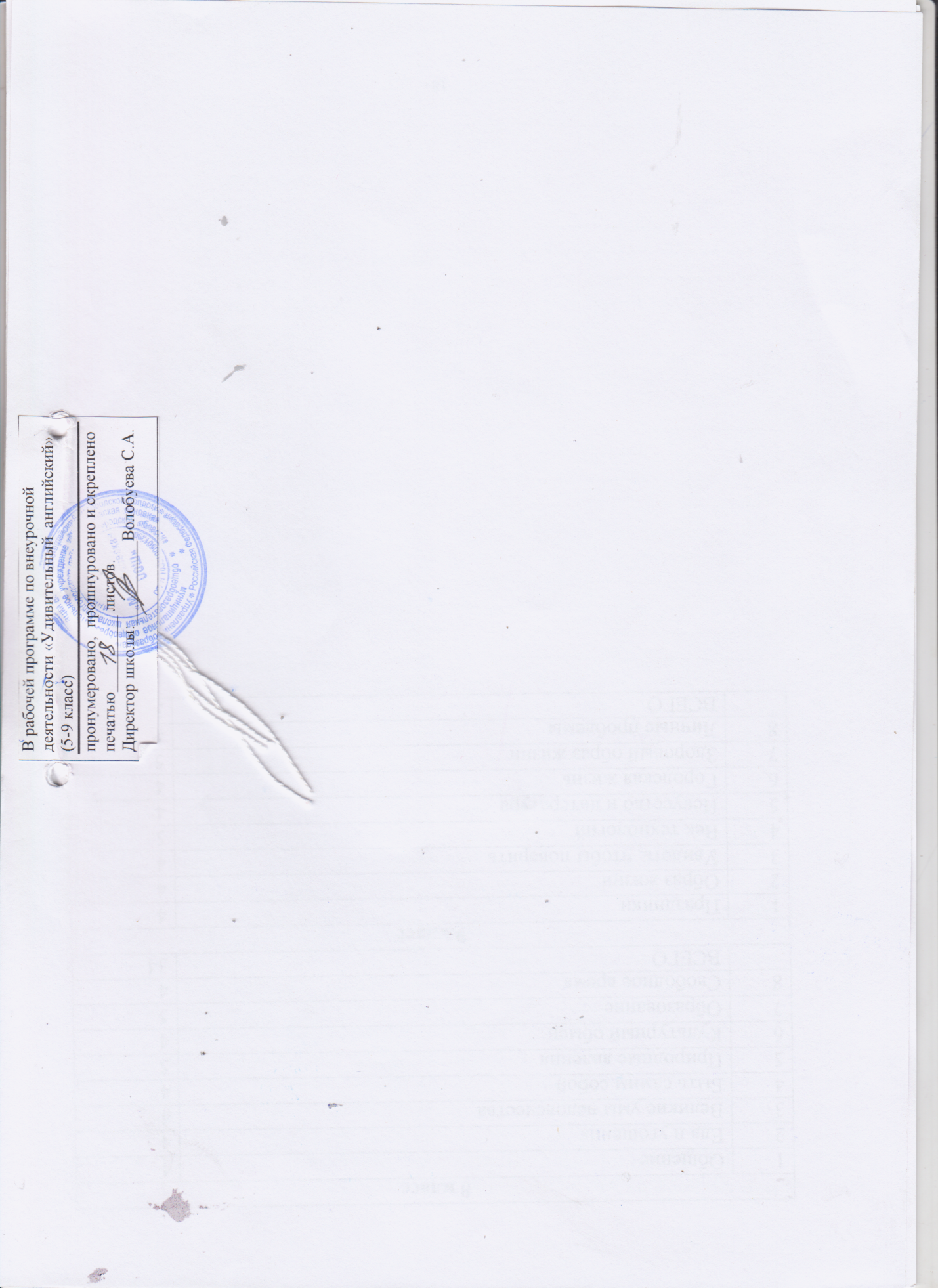 №п/пЭлементырабочей  программыСтраницыПояснительная записка (на уровень обучения)   3-6Планируемые результаты  освоения курса внеурочной деятельности.7-8Содержание     курса внеурочной деятельности с указанием форм организации и видов деятельности  (на уровень обучения)9-16Тематическое  планирование с указанием количества часов, отводимых на освоение каждой темы.17-181-й год обучения1-й год обученияТемаВиды деятельности учащихсяШкольные дни.Составление своего расписания уроков.Написание письма на английском языке.Это я!Составление устной презентации о значимых местах в России.Изготовление постера о том, чем знаменита Россия.Представление визитной карточки зарубежной страны (по выбору учащихся).Мой дом – моя крепость.Составление монологического высказывания (устное описание комнаты своей мечты)Изготовление постера с известными зданиями России.Семейные узы.Описание своей семьи.Изготовление постера «Генеалогическое древо».Описание любимого актёра по плану и с опорой на образец.Животный мир.Описание любимого животного по образцу.Описание зоопарка с опорой на картинки  и составление короткого рассказа об одном из зоопарков страны.Жизнь по часам.Составление рассказа-описания своей улицы / посёлка.Составление дружеского письма с опорой на подсказки.В любую погоду.Составление списка одежды на разную погоду.Составление короткого рассказа о своей любимой одежде (по плану)Особые дни.Составление списка ингредиентов праздничного блюда (по модели).Составление списка блюд ежедневного меню.Современная жизнь.Устная презентация своей улицы / посёлка (используя материалы интернета). Устная презентация известной книги (групповая работа).Написание статьи для школьной газеты об известной книге (по плану и образцу).Каникулы.Написание открытки по плану.Составление постера туристического агентства о достопримечательностях России и представляем его классу.2-й год обучения2-й год обученияТемаВиды деятельности учащихсяКто есть кто?Написание электронного письма (e-mail) по образцу. Описание одного из членов своей семьи с опорой на образец.Здесь - мы!Составление краткого описания квартиры по картинке. Презентация торгового центра.Написание статьи для путеводителя об известном торговом центре.В округе.Описание маршрута по карте.Изготовление странички  для путеводителя о том, как можно перемещаться по городу.День за днем.Описание обычного дня из жизни известного человека по плану. Составление и заполнение анкеты о вредных привычках.ПраздникиСоставление календаря праздников. Краткое описание праздников с опорой на календарь.Устный рассказ о карнавале в Рио от лица телевизионного репортёра.Свободное времяНаписание рекламного объявления  для местной радиостанции.Составление рекламного плаката клуба по интересам. Написание электронного письма (e-mail) родителям скаутов c опорой на таблицу конкурсов для скаутов всех возрастов.Сейчас и потом.Составление статьи о человеке года для модного журнала.Описание картины по плану.Правила и инструкции.Составление плаката с дорожными знаками и пояснениями. Написание короткой статьи о самостоятельно спроектированном здании.ЕдаСоставление странички для путеводителя о русской кухне (с опорой на образец).Описание полезных продуктов в холодильнике.КаникулыИзучение достопримечательностей  Парижа. Написание открытки по плану.Устное рекламное объявление гостиницы для местной радиостанции.Составление рекламной листовки необычной гостиницы (с опорой на образец).3-й год обучения3-й год обученияТемаВиды деятельности учащихсяСтиль жизниСоставление таблицы-списка достопримечательностей своего города.Написание дружеского письма с опорой на таблицу.Время для чтенияНаписание рецензии на книгу для школьной газеты (с опорой на заполненную таблицу). Презентация своей страшной истории.Написание страшной истории на конкурс в международный журнал (по плану).Мир профессийНаписание короткой  статьи о том, почему ты хочешь выбрать эту профессию.Краткое описание двух киноактёров (актрис) по плану.Средства информацииУстная презентация нового школьного журнала. Написание новостной статьи о новом школьном журнале (по плану).Составление списка телевизионных программ на выходные.Что будущее нам готовитНаписание письма другу с другой планеты о том, что происходит на Земле в . (с опорой на план). Короткое описание технической новинки от лица её изобретателя.Мир развлеченийУстная презентация тематического парка. Изготовление рекламной брошюры об однодневном походе в тематический парк.Составление рекомендаций по выбору видов деятельности в летнем лагере его участникам, исходя из краткого описания их характера.В фокусеПрезентация любимого фильма Устная презентация известного человека.Окружающая средаУстная презентация вымирающего животного. Написание статьи для школьной газеты о вымирающем животном (по плану).Время шопингаСоставление меню из национальных русских блюд. Устная презентация лучших магазинов города.Изготовление рекламной листовки с кратким описанием лучших магазинов твоего города.В здоровом теле - здоровый дух.Написание письма-совета читателю журнала. Устный рассказ о происшествии.4-й год обучения4-й год обученияТемаВиды деятельности учащихсяОбщениеСоставление анкеты (quiz) «Умеешь ли ты общаться?». Устная презентация музыкальной группы / телепрограммы / спортивной команды. Разработка собственного веб-сайта об известном музыканте / актёре / спортсмене.Еда и угощенияНаписание статьи для школьной газеты о любимом блюде (с опорой на таблицу ингредиентов и способ приготовления). Устная презентация благотворительной организации.Великие умы человечестваУстный рассказ о профессии своей мечты. Описание профессии своей мечты, короткая статья о том, почему ты хочешь выбрать эту профессию.Краткое описание известного человека с опорой на план.Быть самим собойИзучение современных тенденций моды и выражение  отношения к ней.Краткое описание новой модной одежды от лица дизайнера.Природные явленияQuiz о природных явлениях/ погоде Устная презентация животного, живущего на территории России. Написание статьи в школьную газету об одном из животных, живущих на территории России.Культурный обменУстный рассказ о неудачном отпуске.Устная презентация необычных мест отдыха туристам.Изготовление плаката (или написание статьи) туристического агентства о необычных местах отдыха.ОбразованиеПрезентация школы (существующей или школы мечты).Изготовление и презентация постера (или статья) об известной школе страны / города.Презентация технической новинки.Свободное времяПисьмо мэру города о предстоящем спортивном соревновании (с использованием опор).Устная презентация новой спортивной игры.Изготовление рекламной брошюры о новой спортивной игре (с опорой на план).5-й год обучения5-й год обученияТемаВиды деятельности учащихсяПраздникиЗнакомство с суевериями и другими обычаями.Написание письма личного характера с информацией и советом.Образ жизниНаписание электронного письма (e-mail) другу по плану.Опрос одноклассников об их помощи по дому; презентация результатов опроса.Увидеть, чтобы поверитьЗнакомство с мифическими персонажами.Написание дружеского письма о мифическом чудовище из прочитанной книги.Написание страшной истории на конкурс в местную газету.Век технологийНаписание статьи в онлайн технический журнал о 3 изобретениях нашего столетия (по плану). Написание эссе о жизни в будущем (на основании цитат и по плану).Искусство и литератураИзготовление рекламного плаката о предстоящем школьном спектакле (с опорой на план).Городская жизньОпрос одноклассников о качестве инфраструктуры и уровня услуг.Устная презентация достопримечательности по выбору учащихся.Здоровый образ жизниИзготовление брошюры о здоровом образе жизни подростков. Написание эссе (в формате ГИА) о преимуществах и недостатках новых школьных предметов / кружков / клубов.Личные проблемыНаписание сопроводительного письма-заявления о приёме на работу (в формате - ГИА). Написание письма другу с советом и рекомендациями.№п/пНаименование разделов и темКол-во часов5 класс5 класс5 класс1Вводное занятие. Заполнение досье ученика12Школьные дни.33Это я!34Мой дом – моя крепость.45Семейные узы.46Животный мир.47Жизнь по часам.38В любую погоду.39Особые дни.210Современная жизнь.411Каникулы.3ВСЕГО346 класс6 класс6 класс1Вводное занятие. Заполнение досье ученика12Кто есть кто?43Здесь - мы!34В округе.25День за днем.46Праздники47Свободное время48Сейчас и потом.39Правила и инструкции.210Еда311Каникулы4ВСЕГО347 класс7 класс7 класс1Стиль жизни32Время для чтения43Мир профессий44Средства информации35Что будущее нам готовит46Мир развлечений37В фокусе48Окружающая среда39Время шопинга310В здоровом теле - здоровый дух.3ВСЕГО348 класс8 класс8 класс1Общение42Еда и угощения43Великие умы человечества44Быть самим собой45Природные явления56Культурный обмен47Образование58Свободное время4ВСЕГО349 класс9 класс9 класс1Праздники42Образ жизни43Увидеть, чтобы поверить44Век технологий55Искусство и литература46Городская жизнь47Здоровый образ жизни58Личные проблемы4ВСЕГО34